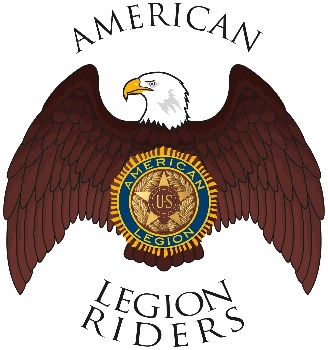 American Legion Riders Chapter 3, Hanford, CAMinutes for April 12, 2022Meeting called to order: The meeting was called to order @ 6:34pm. Prayer, Pledge of Allegiance and Preamble was said.Officers Present:  Director James Landolt, Asst-Director Frank Pightling, Treasurer Geni Lefler, Secretary David Darrow, Judge Advocate Pat O'Brien, Sgt-At-Arms Jack Alford, Road Captain Robert Stover, Chaplain Filly Reynolds Excused:  Members Present:   Gustie Compton, Jon Bailey, Scott Day, Kathleen McClary, Dan RushingGuests Present:  Alex AndersonReview of Minutes: Motion to accept minutes for March 8, 2022, was proposed by Pat O’Brien and 2nd by Robert Stover and ratified by members.Committee Reports: NoneTreasurer's Report:  $1000 outstanding for scooter purchase, $500 for cycle gear gift certificate and Hotels for the conventionChaplain Report: Frank Silva’s recover is not going well, pray for him.Unfinished/Old Business:Robert Stover made a motion to buy 10 tickets for the raffle at the convention 2nd by Gustie Compton and ratified by the members for a total of $100.ooFriday KSU at Legion Hall for ride to conventionThis Saturday’s ride is to the Penny Bar in McKittrick KSU at 9am30th of April it the Western Regions Vietnam Wall Memorial opening in Dinuba.  KSU at Veterans Hall at 8amNew Business:First Nominations for officers are as follows:Director, Kathleen McClaryVice Director, Frank PightlingSgt-At-Arms, Gustie Compton and Jack AlfordTreasurer, Geni Lefler10th Thru 12th Jun is the Legacy Run, details will be posted on alrhanford.comGood of the Riders:Secretary will update website (www.alrhanford.com) first Saturday after monthly meeting and again the Saturday prior to the next meeting.Remember to Ride SafeMeeting adjourned at 7:43pm